ИНФОРМАЦИОННОЕ ПИСЬМОУважаемые коллеги! Министерство образования и науки Республики Дагестан совместно с ГБПОУ РД «Колледж экономики и предпринимательства» приглашает принять участие в республиканском конкурсе проектов по предпринимательству «Я - ПРЕДПРИНИМАТЕЛЬ». 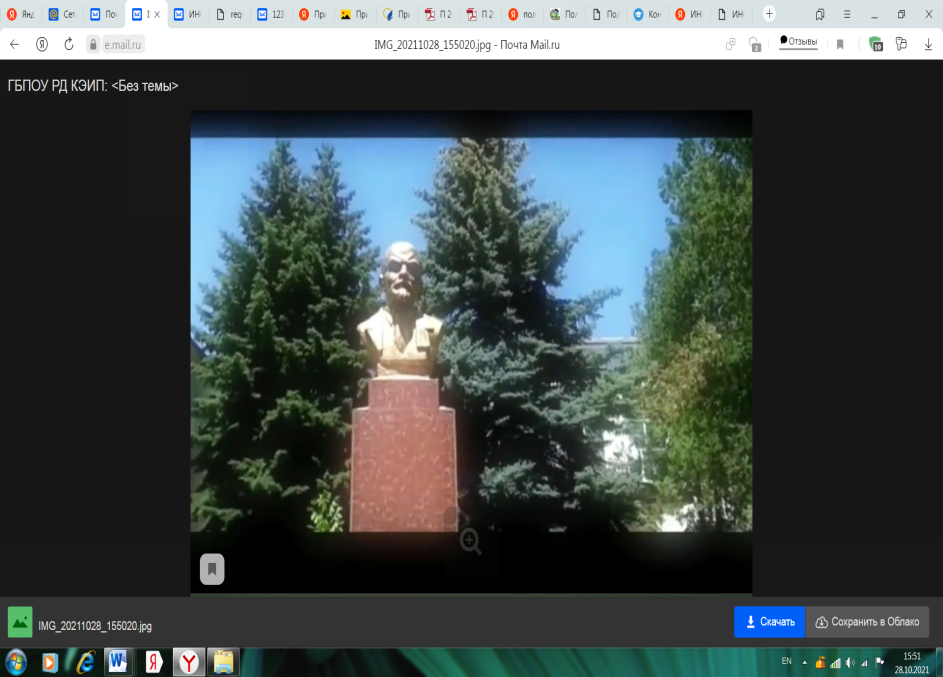 К участию в конкурсе приглашаются представители ЦЗН В МО «город Буйнакск» «Буйнакский район» и АО «Корпорация «МСП», Налоговая инспекция Буйнакск - МРИ ФНС России № 7 по Республике Дагестан, СМИ и другие желающие. Для участия в Конкурсе необходимо до 13.05.2022 года направить в Оргкомитет заявку на участие и работу в электронном виде  на электронную почту bpek@mail.ru с пометкой конкурсе проектов по предпринимательству «Я - ПРЕДПРИНИМАТЕЛЬ».Продолжительность работы конкурса - 1 день.Конкурса состоится 28 апреля 2022 года в ГБПОУ РД «Колледж экономики и предпринимательства»  по адресу:  г. Буйнакск, ул. Ленина, 64.В программу конкурса могут быть внесены изменения, о чем будет сообщено дополнительно.Материалы, не соответствующие тематике конкурса, установленным требованиям и представленные позднее указанного срока не рассматриваются. Оргкомитет оставляет за собой право отбора работ с учетом тематики Конкурса. Организатор конкурса – ГБПОУ РД «Колледж экономики и предпринимательства» г. Буйнакск.  Организатор конкурса осуществляет общее руководство организацией и проведением конкурса, а также готовит отчет о результатах.Организационный комитет конкурса – коллегиальный орган, утвержденный приказом организатора конкурса и осуществляющий контроль выполнения данного Положения и принимающий решение о признании участников конкурса победителями конкурса (далее – оргкомитет).Предпринимательский проект – необходимый комплекс материалов и мероприятий, демонстрирующих бизнес-идею и способы её реализации с целью получения определенного экономического результата.Жюри конкурса – группа квалифицированных специалистов, обладающих опытом и компетенциями в сфере бизнес-планирования, экономического анализа, маркетинга и иных направлений, способствующих оценке предпринимательских проектов команд – участников. Состав жюри назначается организатором конкурса перед каждым отборочным этапом конкурса.Команда – подавшая заявку на участие в конкурсе группа учащихся одного учебного заведения, состоящая из не менее двух и не более пяти человек.Сертификат победителя/призера конкурса – именной документ, подтверждающий статус победителя/призера конкурса предпринимательских проектов «Я - предприниматель». Сертификат содержит наименование организатора конкурса, ФИО победителя/призера конкурса, наименование бизнес-проекта, дату выдачи сертификата.Буйнакск – 2022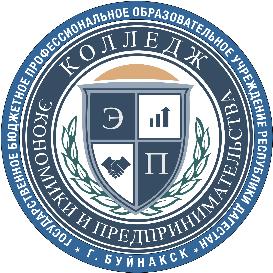 Положениео проведении ежегодного Республиканского конкурса предпринимательских проектов «Я - ПРЕДПРИНИМАТЕЛЬ».Общие положенияКонкурс проектов по предпринимательству «Я - ПРЕДПРИНИМАТЕЛЬ» проводится.В Конкурсе на добровольной основе принимают участие лица, осваивающие общеобразовательные программы основного общего и среднего общего образования, студенты СПО. Плата за участие в Конкурсе не взимается.На конкурс представляются самостоятельно выполненные законченные проекты команд учащихся общеобразовательных и средних профессиональных учебных заведений.Проект может быть выполнен группой учащихся – Командой, состоящей из не менее двух и не более пяти человек.Состав команды не может быть изменен, за исключением выбытия участников на основании заявления, предоставляемого Организатору конкурса.2. Цели и задачи конкурса2.1. ГБПОУ РД «Колледж экономики и предпринимательства» г. Буйнакск проводит конкурс предпринимательских проектов «Я - ПРЕДПРИНИМАТЕЛЬ» с целью повышения заинтересованности учащихся общеобразовательных и средних профессиональных учреждений в развитии предпринимательских навыков, стимулирования предпринимательской активности, формирования у учащихся профессионального взгляда на реализацию предпринимательской инициативы;		выявление степени владения культурой мышления, способности к восприятию, обобщению и анализу информации, постановке цели и выбору путей ее достижения.2.2. Задачи:стимулирование научно-исследовательской активности среди студентов и учащихся школ при создании инновационных знаний и технологий;создание условий для творческого и профессионального самовыражения молодых исследователей;популяризация достижений   молодых    исследователей.2.3.	 Подготовка и проведение Конкурса осуществляется в соответствии с настоящим Положением.2.4.	 Настоящее Положение определяет порядок проведения Конкурса и критерии оценки проектов.3. Жюри конкурсаДля отбора победителей формируется Жюри конкурса (далее – жюри), назначаемое приказом Организатора конкурса.Состав жюри составляет не менее 5 человек.4. Порядок рассмотрения и отбора проектовНе позднее 13 мая 2022г. участники подают заявку для регистрации и отправляют бизнес-проекты для участия в заочном этапе. При регистрации необходимо указать наименование учебного заведения, наименование команды, контактные данные участников команды. Команду регистрирует один участник.Оценка проектов происходит путем проставления членами жюри баллов в чек - листе. Команды ранжируются на основе суммарного количества баллов - бального рейтинга.Конкурс включает два этапа:заочный этап (отборочный) - проводится в заочной форме с применением дистанционных образовательных технологий;очный этап (заключительный) - проводится в очной форме на центральной площадке «КЭиП» г. Буйнакск.	Заочный этап: Оценка проектов осуществляется членами жюри на основе критериев оценки (Раздел 5 настоящего Положения). На основе балльного рейтинга определяются лучшие проекты и рекомендуются для открытой защиты в очном этапе конкурса. Результаты заочного этапа объявляются не позднее 18.05.2022г.	Очный этап: Место  проведения финала конкурса бизнес проектов ГБПОУ РД «Колледж экономики и предпринимательства» г. Буйнакск. Оценка проектов осуществляется членами жюри на основе критериев оценки (Раздел 5 настоящего регламента). Баллы, полученные командами на заочном этапе, не учитываются. Финальная защита проектов проходит в формате презентаций, длительностью не более 10 минут. Оценка проектов осуществляется членами жюри. Решением жюри на основе балльного рейтинга определяется единственный победитель. Команды-участники, занявшие на основе балльного рейтинга второе и третье место, объявляются призерами Конкурса. Команда должна направить электронную копию Бизнес-проекта с приложениями на адрес bpek@mail.ru   не позднее 09.00 часов 18.05.2022.Формат письменных материалов (Бизнес-план):Размер страниц бизнес-плана должен быть 21 х 29,7 см (стандарт А4) и, за исключением титульного листа, все листы должны быть пронумерованы. Бизнес- план должен быть не более 24 страниц, включая титульный лист, формы с примерами, маркетинговые материалы и другие сопроводительные документы. Письменный вариант Бизнес-плана должен быть сшит «пружинами», иметь прозрачную обложку в начале и твердую обложку в конце. Все что представлено является частью бизнес-плана. Могут быть также использоваться лицевая и обратная стороны листа. Вводится сквозная нумерация страниц и таблиц.Текст бизнес-плана должен быть набран шрифтом 12 пп, Times New Roman, интервал 1,5 строки. Допускается применение диаграмм как построенных на компьютере, так и вручную. Неприемлемо использовать профессионально сделанные графики и диаграммы (перепечатка из книг, учебников и пр.).На титульном листе должно быть указано название команды, название компании/проекта (если расходится с названием команды), имена участников команды и даты представления.Все представляемые материалы заверяются конкурсантами (подписи конкурсантов, подтверждающие авторство).Бумажные копии бизнес-проектов каждой участвующей команды должны быть представлены до начала соревнований.5. Критерии оценки работ5.1.Жюри при оценке проектов руководствуется следующими критериями:Заочный этап:Очный этап:6. Подведение итогов Конкурса и награждение6.1. Победители и призеры Конкурса награждаются именными сертификатами.6.2. Итоговые результаты Конкурса объявляются организационным комитетом конкурса не позднее 28.05.2022г.6.3. Участие в Конкурсе проектов подразумевает согласие со всеми Статьями данного Положения.Контакты организаторов конкурса:«Колледж экономики и предпринимательства» г. БуйнакскАдрес: 368220, Республика Дагестан, г. Буйнакск, ул. Ленина 64. Тел.89894571954	Директор		 Багандов А.Б.ПриложениеМинистерство науки и высшего образования Российской Федерациифедеральное государственное бюджетное образовательное учреждениесреднего образования«Колледж экономики и предпринимательства»НАИМЕНОВАНИЕ ПРОЕКТАНазвание командыУчастники команды: ______________________________________________________________________________________________________________________________________________________________________________________________Учащиеся образовательной организации: ______________________________________Приложение 2Критерии оценивания заочного этапаПриложение 3Критерии оценивания очного этапаНаименование критерияОценкиНаименование критерияОценкиОписание критерияМаксимальныйбалл1. Описание новизны, востребованности бизнес-идеи (максимум 20 баллов)1. Описание новизны, востребованности бизнес-идеи (максимум 20 баллов)1. Описание новизны, востребованности бизнес-идеи (максимум 20 баллов)30Востребованность товара/услугиВостребованность товара/услугиПредставлено описание востребованности бизнес-идеи. Обоснование востребованности дается на основании изучения рынка, целевой аудитории, проведенных кабинетных и полевых исследований.20Оригинальность/новизна проектаОригинальность/новизна проектаПредставлено описание новизны бизнес- проекта, отличий предлагаемого решения от существующих на рынке товаров/услуг, преимуществ товара/услуги.102. Содержательная часть проекта (максимум 30 баллов)2. Содержательная часть проекта (максимум 30 баллов)2. Содержательная часть проекта (максимум 30 баллов)60Описание ценностного предложения, оценка рынка, оценка спросаПредставлено описание целевой аудитории, типичного профиля клиента дана оценка емкости рынка, представлено описание конкурентной среды, продуктов-заменителей. Показано как выглядит и масштабируется предложение для клиента, как и какую выгоду получает клиент, используя продукт. Представлен краткий план продаж (объемы продаж на ближайшее время, цена).Представлено описание целевой аудитории, типичного профиля клиента дана оценка емкости рынка, представлено описание конкурентной среды, продуктов-заменителей. Показано как выглядит и масштабируется предложение для клиента, как и какую выгоду получает клиент, используя продукт. Представлен краткий план продаж (объемы продаж на ближайшее время, цена).20Технологическое описаниеПредставлен расчет необходимых затрат и описание используемых ресурсов (типы ресурсов, источники, наличие особых требований к качеству ресурсов/навыкам персонала). Представлен краткий план производства (объемы производства на ближайшее время, себестоимость продукта). Дается описание организационной формы, структуры собственности, структуры управления.Представлен расчет необходимых затрат и описание используемых ресурсов (типы ресурсов, источники, наличие особых требований к качеству ресурсов/навыкам персонала). Представлен краткий план производства (объемы производства на ближайшее время, себестоимость продукта). Дается описание организационной формы, структуры собственности, структуры управления.20План реализации проекта, вывод товара/ услуги на рынокПредставлена стратегия реализации проекта. Представлен	маркетинговый		план (позиционирование,	каналы	сбыта, инструменты продвижения). Дается краткое описание основных рисков и условий успешной реализации проекта. Представлены показатели для оценки эффективности проекта. Представлены прогнозы и планы реализации проекта.Представлена стратегия реализации проекта. Представлен	маркетинговый		план (позиционирование,	каналы	сбыта, инструменты продвижения). Дается краткое описание основных рисков и условий успешной реализации проекта. Представлены показатели для оценки эффективности проекта. Представлены прогнозы и планы реализации проекта.203. Оформление работы3. Оформление работы3. Оформление работы10ИТОГОИТОГОИТОГО100Наименование критерия оценкиОписание критерияМаксимальный баллКомпетентность в исследуемой области,понимание контекста проекта: умение показать востребованность бизнес-идеи и ее новизну в рамках текущей рыночной ситуации.Представлено обоснование востребованности бизнес-идеи. Представлено описание новизны бизнес-проекта, отличий предлагаемого решения от существующих на рынке товаров/услуг, преимуществ товара/услуги. Продемонстрировано общее понимание исследуемой сферы бизнеса.25Владения навыками публичного выступления, презентационными навыками: творческий подход, логичность и последовательность вдискуссии, аргументация при ответах на вопросы.Основные блоки бизнес-проекта качественно отражены в презентации. Выступление участников убедительно. На вопросы даны исчерпывающие ответы, подкрепленные логичными обоснованными выводами, расчетами.25Аналитические навыки: умение аргументировать полученные результаты, пояснить используемые инструменты, представить личную оценка проекта.Представлены выводы на основе конкретных данных. Продемонстрировано понимание используемых инструментов сбора и оценки данных. Продемонстрированы показатели экономической эффективности проекта и способность обосновать полученные результаты.25Логика изложения материала.Презентация материалов в краткой форме демонстрирует полученные результаты, их обоснование и обобщение, представленные выводы и рекомендации не противоречивы и логично вытекают из проделанной авторами работы.25ИТОГОИТОГО100Наименование критерияоценкиОписание критерияМаксимальный балл1. Описание новизны, востребованности бизнес-идеи (максимум 20 баллов)1. Описание новизны, востребованности бизнес-идеи (максимум 20 баллов)30Востребованность товара/услугиПредставлено описание востребованности бизнес-идеи. Обоснование востребованности дается на основании изучения рынка, целевой аудитории, проведенных кабинетных и полевых исследований.20Оригинальность/новизна проектаПредставлено описание новизны бизнес- проекта, отличий предлагаемого решения от существующих на рынке товаров/услуг, преимуществ товара/услуги.102. Содержательная часть проекта (максимум 30 баллов)2. Содержательная часть проекта (максимум 30 баллов)60Описание ценностного предложения, оценка рынка, оценка спросаПредставлено описание целевой аудитории, типичного профиля клиента дана оценка емкости рынка, представлено описание конкурентной среды, продуктов-заменителей. Показано как выглядит и масштабируется предложение для клиента, как и какую выгоду получает клиент, используя продукт. Представлен краткий план продаж (объемы продаж на ближайшее время, цена).20Технологическое описаниеПредставлен расчет необходимых затрат и описание используемых ресурсов (типы ресурсов, источники, наличие особых требований к качеству ресурсов/навыкам персонала). Представлен краткий план производства (объемы производства на ближайшее время, себестоимость продукта). Дается описание организационной формы, структуры собственности, структуры управления.20План реализации проекта, вывод товара/услуги на рынокПредставлена стратегия реализации проекта. Представлен	маркетинговый		план (позиционирование,	каналы	сбыта, инструменты продвижения). Дается краткое описание основных рисков и условий успешной реализации проекта. Представлены показатели для оценки эффективности проекта. Представлены прогнозы и планы реализации проекта.203. Оформление работы3. Оформление работы10ИТОГОИТОГО100Наименование критерия оценкиОписание критерияМаксимальный баллКомпетентность в исследуемой области,понимание контекста проекта: умение показать востребованность бизнес-идеи и ее новизну в рамках текущей рыночной ситуации.Представлено обоснование востребованности бизнес-идеи. Представлено описание новизны бизнес-проекта, отличий предлагаемого решения от существующих на рынке товаров/услуг, преимуществ товара/услуги. Продемонстрировано общее понимание исследуемой сферы бизнеса.25Владения навыками публичного выступления, презентационными навыками: творческий подход, логичность и последовательность вдискуссии, аргументация при ответах на вопросы.Основные блоки бизнес-проекта качественно отражены в презентации. Выступление участников убедительно. На вопросы даны исчерпывающие ответы, подкрепленные логичными обоснованными выводами, расчетами.25Аналитические навыки: умение аргументировать полученные результаты, пояснить используемые инструменты, представить личную оценка проекта.Представлены выводы на основе конкретных данных. Продемонстрировано понимание используемых инструментов сбора и оценки данных. Продемонстрированы показатели экономической эффективности проекта и способность обосновать полученные результаты.25Логика изложения материала.Презентация материалов в краткой форме демонстрирует полученные результаты, их обоснование и обобщение, представленные выводы и рекомендации не противоречивы и логично вытекают из проделанной авторами работы.25ИТОГОИТОГО100